Publicado en Barcelona el 21/11/2019 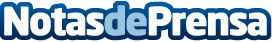 El 62% de los negocios digitales mejoran la conversión gracias a la personalizaciónEl ratio de conversión media de las webs que utilizan herramientas de analítica cualitativas está un 42% por encima de las que no las usan. El uso de herramientas de especialización permite que la comunicación con el cliente sea de calidad y relevante consiguiendo ratios de apertura por encima de 60% y tasas de interacción (clics) superiores al 10%. Las ventas de SingularCover aumentan un 50% mes a mes gracias a la personalización de la experiencia del clienteDatos de contacto:SingularCover9166171737Nota de prensa publicada en: https://www.notasdeprensa.es/el-62-de-los-negocios-digitales-mejoran-la Categorias: Nacional Telecomunicaciones Marketing Emprendedores E-Commerce Consumo Dispositivos móviles http://www.notasdeprensa.es